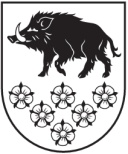 LATVIJAS REPUBLIKAKANDAVAS NOVADA DOMEDārza iela 6, Kandava, Kandavas novads, LV - 3120 Reģ. Nr.90000050886,Tālrunis 631 82028, fakss 631 82027, e-pasts: dome@kandava.lvKandavāAPSTIPRINĀTSKandavas novad domes sēdē2018.gada 25.oktobrī( protokols Nr. 16   3.§)ar precizējumiem domes sēdē2018.gada 29.novembrī(protokols Nr.18   12.§)Kandavas novada domes saistošie noteikumi Nr. 18„Par neapbūvēta zemesgabala nomas maksas apmēru Kandavas novadā”Izdoti saskaņā ar Ministru kabineta 2018.gada 19.jūnija noteikumiem  Nr.350 „Publiskas personas zemes nomas un apbūves tiesības noteikumi” 31.punktuKandavas novada domes saistošie noteikumi Nr.18 „Par neapbūvēta zemesgabala nomas maksas apmēru Kandavas novadā” (turpmāk - Noteikumi) nosaka Kandavas novada domes īpašumā, valdījumā un turējumā esošo neapbūvētu zemesgabalu iznomāšanas nomas maksas apmēru. Neapbūvēta zemesgabala bez apbūves tiesībām nomas maksa tiek noteikta pamatojoties uz zemesgabala kadastrālo vērtību. Minimālā nomas maksa gadā ir:Kandavas pilsētā mazdārziņu vai sakņu dārzu ierīkošanai ar nosacījumu, ka nomnieks neapbūvētajā zemesgabalā neveic saimniecisko darbību, kurai samazinātas nomas maksas piemērošanas gadījumā atbalsts nomniekam kvalificējams kā komercdarbības atbalsts:	2.1.1. līdz 0,02 ha platībā ierīkošanai izmantojamai zemei – 5% apmērā no Valsts zemes dienesta noteiktās zemesgabala kadastrālās vērtības, bet ne mazāk kā EUR 6,00 gadā, papildus maksājot ārējos normatīvajos aktos noteiktos maksājumus vai to kompensāciju;	2.1.2.no 0,021 līdz 0,2 ha platībā ierīkošanai izmantojamai zemei – 5% apmērā no Valsts zemes dienesta noteiktās zemesgabala kadastrālās vērtības, bet ne mazāk kā EUR 8,00 gadā, papildus maksājot ārējos normatīvajos aktos noteiktos maksājumus vai to kompensāciju;	2.1.3. no 0,21 ha platībā ierīkošanai izmantojamai zemei - 5% apmērā no Valsts zemes dienesta noteiktās zemesgabala kadastrālās vērtības, bet ne mazāk kā EUR 12,00 gadā, papildus maksājot ārējos normatīvajos aktos noteiktos maksājumus vai to kompensāciju;Neapbūvētu zemesgabalu, kas tiek izmantots personisko palīgsaimniecību vajadzībām atbilstoši likuma „Par zemes reformu Latvijas Republikas lauku apvidos” 7.pantam (izņemot zemes dzīļu izmantošanai) ar nosacījumu, ka nomnieks neapbūvētajā zemesgabalā neveic saimniecisko darbību, kurai samazinātas nomas maksas piemērošanas gadījumā atbalsts nomniekam kvalificējams kā komercdarbības atbalsts:	2.2.1. līdz 0,2 ha platībām – 3% apmērā no Valsts zemes dienesta noteiktās zemesgabala kadastrālās vērtības, bet ne mazāk kā  EUR 4,00, papildus maksājot ārējos normatīvajos aktos noteiktos maksājumus vai to kompensāciju;	2.2.2. no 0,21 ha līdz 1,00 ha platībām - 3% apmērā no Valsts zemes dienesta noteiktās zemesgabala kadastrālās vērtības, bet ne mazāk kā EUR 6,00,  papildus maksājot ārējos normatīvajos aktos noteiktos maksājumus vai to kompensāciju.3. Noteikumi stājas spēkā 2019.gada 1.janvārī.4. Ar Kandavas novada domes saistošo noteikumu Nr.18 „Par neapbūvēta zemesgabala nomas maksas apmēru Kandavas novadā” spēkā stāšanās dienu atzīt par spēku zaudējušiem  Kandavas novada domes 2015.gada 29.oktobra saistošos noteikumus Nr.21 „Par neapbūvēta zemesgabala nomas maksas apmēru Kandavas novadā” (protokols Nr.17, 4.§), ar grozījumiem apstiprinātiem domes sēdēs 22.12.2015. (protokols Nr.19, 2.§), 26.05.2016. (protokols Nr.8, 7.§) un  27.07.2017. (protokols Nr.11,  13.§).Kandavas novada domes priekšsēdētāja    (personiskais paraksts)   Inga Priede